Зарегистрировано в Минюсте России 29 мая 2023 г. N 73543МИНИСТЕРСТВО ТРУДА И СОЦИАЛЬНОЙ ЗАЩИТЫ РОССИЙСКОЙ ФЕДЕРАЦИИПРИКАЗот 13 апреля 2023 г. N 309нОБ УТВЕРЖДЕНИИ ОСОБЕННОСТЕЙПРОВЕДЕНИЯ СПЕЦИАЛЬНОЙ ОЦЕНКИ УСЛОВИЙ ТРУДА НА РАБОЧИХМЕСТАХ РАБОТНИКОВ УЧРЕЖДЕНИЙ УГОЛОВНО-ИСПОЛНИТЕЛЬНОЙ СИСТЕМЫРОССИЙСКОЙ ФЕДЕРАЦИИ, ПОСТОЯННО И НЕПОСРЕДСТВЕННО ЗАНЯТЫХНА РАБОТАХ С ОСУЖДЕННЫМИВ соответствии с частью 7 статьи 9 Федерального закона от 28 декабря 2013 г. N 426-ФЗ "О специальной оценке условий труда", пунктом 17 Перечня рабочих мест в организациях, осуществляющих отдельные виды деятельности, в отношении которых специальная оценка условий труда проводится с учетом устанавливаемых уполномоченным федеральным органом исполнительной власти особенностей, утвержденного постановлением Правительства Российской Федерации от 14 октября 2022 г. N 1830, и подпунктом 5.2.16(1) пункта 5 Положения о Министерстве труда и социальной защиты Российской Федерации, утвержденного постановлением Правительства Российской Федерации от 19 июня 2012 г. N 610, приказываю:1. Утвердить по согласованию с Федеральной службой исполнения наказаний особенности проведения специальной оценки условий труда на рабочих местах работников учреждений уголовно-исполнительной системы Российской Федерации, постоянно и непосредственно занятых на работах с осужденными, согласно приложению.2. Установить, что настоящий приказ вступает в силу с 1 сентября 2023 г. и действует до 1 марта 2029 г.МинистрА.О.КОТЯКОВУтвержденыприказом Министерства трудаи социальной защитыРоссийской Федерацииот 13 апреля 2023 г. N 309нОСОБЕННОСТИПРОВЕДЕНИЯ СПЕЦИАЛЬНОЙ ОЦЕНКИ УСЛОВИЙ ТРУДА НА РАБОЧИХМЕСТАХ РАБОТНИКОВ УЧРЕЖДЕНИЙ УГОЛОВНО-ИСПОЛНИТЕЛЬНОЙ СИСТЕМЫРОССИЙСКОЙ ФЕДЕРАЦИИ, ПОСТОЯННО И НЕПОСРЕДСТВЕННО ЗАНЯТЫХНА РАБОТАХ С ОСУЖДЕННЫМИ1. Специальная оценка условий труда на рабочих местах работников учреждений уголовно-исполнительной системы Российской Федерации, постоянно и непосредственно занятых на работах с осужденными (далее - рабочие места), осуществляется в соответствии с Методикой проведения специальной оценки условий труда <1> и с учетом настоящих Особенностей.--------------------------------<1> Утверждена приказом Министерства труда и социальной защиты Российской Федерации от 24 января 2014 г. N 33н "Об утверждении Методики проведения специальной оценки условий труда, Классификатора вредных и (или) опасных производственных факторов, формы отчета о проведении специальной оценки условий труда и инструкции по ее заполнению" (зарегистрирован Министерством юстиции Российской Федерации 21 марта 2014 г., регистрационный N 31689) с изменениями, внесенными приказами Министерства труда и социальной защиты Российской Федерации от 20 января 2015 г. N 24н (зарегистрирован Министерством юстиции Российской Федерации 9 февраля 2015 г., регистрационный N 35927), от 14 ноября 2016 г. N 642н (зарегистрирован Министерством юстиции Российской Федерации 6 февраля 2017 г., регистрационный N 45539), от 27 апреля 2020 г. N 213н (зарегистрирован Министерством юстиции Российской Федерации 21 августа 2020 г., регистрационный N 59378).2. Настоящие Особенности распространяются на рабочие места работников учреждений уголовно-исполнительной системы Российской Федерации, список профессий и должностей которых определен постановлением Правительства Российской Федерации от 3 февраля 1994 г. N 85 "Об утверждении списка работ, профессий и должностей работников учреждений, исполняющих уголовные наказания в виде лишения свободы, занятых на работах с осужденными, пользующихся правом на пенсию в связи с особыми условиями труда" (далее - постановление от 3 февраля 1994 г. N 85).3. Настоящие Особенности применяются в отношении рабочих мест, на которых на дату вступления в силу настоящих Особенностей и (или) дату начала проведения очередной специальной оценки условий труда установлены оптимальные и (или) допустимые условия труда, и в случае, когда на рабочих местах, на которых до проведения очередной специальной оценки условий труда были установлены вредные условия труда, по результатам исследований (испытаний) и измерений идентифицированных вредных и (или) опасных производственных факторов при проведении очередной специальной оценки условий труда не выявлено превышения допустимых значений установленных гигиенических и иных нормативов. В указанном случае оформление результатов проведения специальной оценки условий труда осуществляется с учетом требований пунктов 7 - 9 настоящих Особенностей.4. Настоящие Особенности не применяются в отношении рабочих мест, на которых на дату вступления в силу настоящих Особенностей и (или) дату начала проведения очередной специальной оценки условий труда установлены вредные и (или) опасные условия труда.5. Проведение специальной оценки условий труда экспертами и иными работниками проводящей специальную оценку условий труда организации, непосредственно участвующими в проведении такой оценки на указанных в пункте 1 Особенностей рабочих местах, допустимо при условии:а) наличия у указанных лиц медицинского заключения об отсутствии инфекционных заболеваний, сертификата о вакцинации от новой коронавирусной инфекции;б) прохождения целевого инструктажа перед посещением территории, где находятся осужденные;в) перемещения по территории, где находятся осужденные, только в сопровождении уполномоченного лица работодателя (заказчика);г) осуществления деятельности по идентификации потенциально вредных и (или) опасных производственных факторов, проведению исследований (испытаний) и измерений вредных и (или) опасных производственных факторов под контролем уполномоченного лица работодателя (заказчика).6. Исследования (испытания) и измерения вредных и (или) опасных производственных факторов не проводятся в местах непосредственного выполнения работ с осужденными, если указанные виды работ являются работами повышенной опасности и (или) их проведение способно создать непосредственную угрозу жизни или здоровью экспертам и иными работниками проводящей специальную оценку условий труда организации, а также иным работникам.Условия труда на таких рабочих местах могут быть отнесены к опасным в соответствии с частями 9 и 10 статьи 12 Федерального закона от 28 декабря 2013 г. N 426-ФЗ "О специальной оценке условий труда".7. При проведении специальной оценки условий труда на рабочих местах для занятых на таких рабочих местах работников определяется время фактической занятости в каждой рабочей зоне в течение рабочего дня (смены) и за учетный период, исходя из его должностных обязанностей, технологической документации, нарядов на выполнение работ и других локальных нормативных актов.8. В ходе проведения специальной оценки условий труда на рабочих местах, в том числе с территориально меняющимися рабочими зонами, обязательному исследованию (испытанию) подлежит напряженность трудового процесса по времени занятости на рабочих местах (зонах), где выполняются работы непосредственно с осужденными и (или) работы, связанные с периодическими непосредственными контактами с осужденными, в учреждениях уголовно-исполнительной системы Российской Федерации. В случае выполнения таких работ условия труда по напряженности трудового процесса для таких работников относятся к подклассу 3.1 вредных условий труда.9. При заполнении строки 010 Карты специальной оценки условий труда наименование профессии (должности) работника должно соответствовать аналогичным данным постановления от 3 февраля 1994 г. N 85, при этом после слов "Выпуск ЕТКС, ЕКС" допускается указывать дополнительные сведения согласно отраслевым тарифно-квалификационным справочникам работ и профессий рабочих.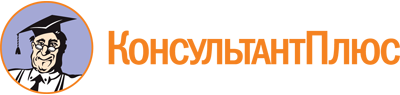 Приказ Минтруда России от 13.04.2023 N 309н
"Об утверждении особенностей проведения специальной оценки условий труда на рабочих местах работников учреждений уголовно-исполнительной системы Российской Федерации, постоянно и непосредственно занятых на работах с осужденными"
(Зарегистрировано в Минюсте России 29.05.2023 N 73543)Документ предоставлен КонсультантПлюс

www.consultant.ru

Дата сохранения: 04.07.2023
 